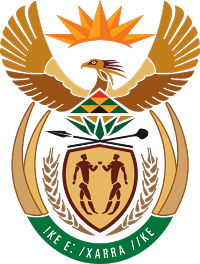 MINISTRY FOR COOPERATIVE GOVERNANCE AND TRADITIONAL AFFAIRSNATIONAL ASSEMBLYQUESTIONS FOR WRITTEN REPLYQUESTION NUMBER 2016/779DATE OF PUBLICATION: 18 MARCH 2016779.	Mr K J Mileham (DA) to ask the Minister of Cooperative Governance and Traditional Affairs:(1)	Whether any funding was made available in each metropolitan municipality as sponsorship for (a) sports and/or (b) cultural events in the (i) 2014-15 financial year and (ii) since 1 July 2015; if not, why not; if so, in each case, (a) which metropolitan municipality, (b) for what purpose and (c) what was the amount involved;(2)	whether the return on investment was measured in each specified case; if not, why not; if so, what was the return on investment in each specified case;(3)	whether any (a) councillor and/or (b) municipal official and/or (c) any family member of any (i) councillor and/or (ii) municipal official benefitted in any way from the specified sponsorships; if not, what is the position in this regard; if so, (aa) what action has been taken in this regard, if any, and (bb) what are the further relevant details in this regard?				NW898EReply:The question by the Honourable member should be directed to the National Treasury. The National Treasury manages the expenditure and the budgets of municipalities in line with the provisions in the Municipal Finance Management Act. Municipalities report budgetary matters in terms of s71 of the MFMA and are best placed to respond to matters relating to budget and expenditures of all municipalities.